Imagine what they are wearing:Paul is going to run.                                                           What is he wearing?It’s sunny and warm, Mary’s going to the park.          What is she wearing?It’s cloudy and mild, Jack’s going to school.                What is he wearing?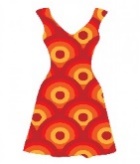 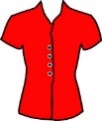 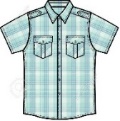 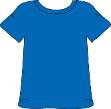 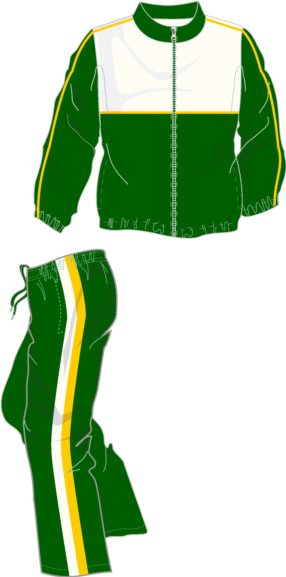 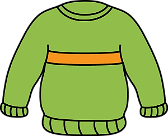 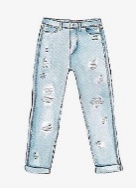 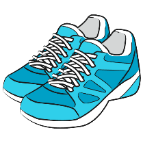 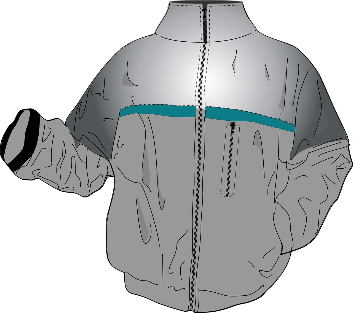 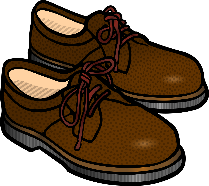 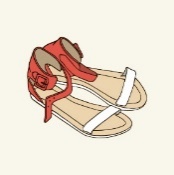 ANSWER KEYPaul is wearing a green tracksuit and blue trainers.Mary is wearing a red dress and pink sandals.Jack is wearing a blue T-shirt, a grey jacket, blue trousers and brown shoes.Name: ____________________________    Surname: ____________________________    Nber: ____   Grade/Class: _____Name: ____________________________    Surname: ____________________________    Nber: ____   Grade/Class: _____Name: ____________________________    Surname: ____________________________    Nber: ____   Grade/Class: _____Assessment: _____________________________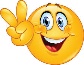 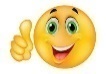 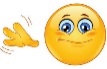 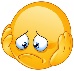 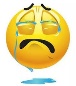 Date: ___________________________________________________    Date: ___________________________________________________    Assessment: _____________________________Teacher’s signature:___________________________Parent’s signature:___________________________